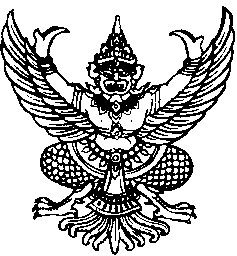 ประกาศองค์การบริหารส่วนตำบลกำแพงเซาเรื่อง  เจตนารมณ์การบริหารงานและนโยบายการป้องกันการทุจริตประพฤติมิชอบ ************************ด้วยองค์การบริหารส่วนตำบลกำแพงเซา  ได้ให้ความสำคัญต่อการป้องกันและปราบปรามการทุจริตตามนโยบายรัฐบาลและยุทธศาสตร์ชาติว่าด้วยการป้องกันและปราบปรามการทุจริตภาครัฐ ฉบับที่  ๓  พ.ศ. ๒๕๖๐ – ๒๕๖๔ รวมทั้งนโยบายและมาตรการที่มุ่งให้การบริหารงานและการดำเนินกิจการขององค์การบริหารส่วนตำบลกำแพงเซา  มีความเป็นเลิศด้วยธรรมาภิบาล  ความโปร่งใสในการดำเนินงานฯรวมทั้งเพื่อให้เกิดความเป็นธรรมแก่ประชาชนและผู้มีส่วนได้เสีย 		ดังนั้นองค์การบริหารส่วนตำบลกำแพงเซา  จึงขอประกาศเจตนารมณ์การบริหารงานและนโยบายการป้องกันการทุจริตและประพฤติมิชอบ  เพื่อให้ผู้บริหารและบุคลากรขององค์การบริหารส่วนตำบลกำแพงเซา  ปฏิบัติตามแนวทางดังนี้		๑.  ส่งเสริมและสนับสนุนการบริหารงานและปฏิบัติงานด้วยความซื่อสัตย์  สุจริต  มีคุณธรรมและความโปร่งใส  ตามหลักธรรมาภิบาล  โดยมุ่งสนองความต้องการบริการแก่ประชาชนอย่างถูกต้องและเป็นธรรม  ภายใต้แนวทาง  ดังนี้		-  หลักความโปร่งใส  ผู้บริหารและบุคลากรขององค์การบริหารส่วนตำบลกำแพงเซา  จะเปิดโอกาสให้สาธารณะชนเข้าถึงข้อมูลข่าวสารได้อย่างสะดวกและรับรู้ข้อมูลอย่างตรงไปตรงมากับทั้งมีส่วนร่วมตรวจสอบความถูกต้องและติดตามผลการดำเนินงานได้ในทุกขั้นตอน		-  หลักความรับผิดชอบ  ผู้บริหารและบุคลากรขององค์การบริหารส่วนตำบลกำแพงเซา  จะปฏิบัติรับผิดชอบต่อหน้าที่และปฏิบัติหน้าที่ให้ดีที่สุดและจะรับผิดชอบต่อสังคมของกิจกรรมที่ได้กระทำลงไป		-  หลักการมีส่วนร่วม  ผู้บริหารและบุคลากรขององค์การบริหารส่วนตำบลกำแพงเซา  จะเปิดโอกาสให้สาธารณะชนมีส่วนร่วมรับรู้และเสนอความเห็นกับทั่งร่วมการตัดสินใจอย่างเท่าเทียมกันในทุกขั้นตอนของการดำเนินงาน		-  หลักนิติธรรม ผู้บริหารและบุคลากรขององค์การบริหารส่วนตำบลกำแพงเซา  ปฏิบัติหน้าที่ภายใต้กฎหมายที่เป็นธรรมและยุติธรรมกับทุกคนในสังคมโดยมุ่งรักษาผลประโยชน์ส่วนรวมมากกว่าผลประโยชน์ส่วนตน หรือบางกลุ่ม		-  หลักความคุ้มค่า  ผู้บริหารและบุคลากรขององค์การบริหารส่วนตำบลกำแพงเซา  ปฏิบัติหน้าที่และบริหารจัดการทรัพยากรที่มีอยู่ให้เกิดประโยชน์สูงสุดแก่ส่วนรวม-2-		-  หลักคุณธรรม  ผู้บริหารและบุคลากรขององค์การบริหารส่วนตำบลกำแพงเซา  ปฏิบัติงานและยึดมั่นในความถูกต้อง  ความรู้สึกผิดชอบชั่วดีสำนึกในความดีงามที่จะปฏิบัติหน้าที่โดยถูกต้อง  ซื่อสัตย์  สุจริตและมีระเบียบวินัย		๒.  ปฏิบัติตามนโยบายการป้องกันและการต่อต้านการทุจริต  โดยปลูกฝังทัศนคติ  ค่านิยมไม่ยอมรับและต่อต้านการทุจริตประพฤติมิชอบในทุกรูปแบบ		๓.  ไม่กระทำการใดๆที่นำมาซึ่งผลประโยชน์ทับซ้อนหรือส่อต่อการทุจริต  การให้หรือการยอมรับประโยชน์จากผู้มีส่วนได้เสีย เช่นการให้หรือรับของขวัญของกำนัล  การเลี้ยงรับรอง  การให้หรือรับสินบนหรือการใช้ทรัพย์สินของทางราชการเพื่อให้ได้มาซึ่งประโยชน์แก่ตนเองหรือผู้ที่เกี่ยวข้อง  ทั้งทางตรงหรือโดยอ้อม		๔.  ไม่ละเลยหรือเพิกเฉย  เมื่อพบเห็นการกระทำที่เข้าข่ายการทุจริตและประพฤติมิชอบ  ที่เกี่ยวข้องกับหน่วยงานในสังกัดฯ  โดยถือเป็นหน้าที่ที่ต้องแจ้งให้ผู้บังคับบัญชาทราบ		๕.  สนับสนุนและส่งเสริมให้บุคลากรและผู้มีส่วนได้เสีย  เข้ามามีส่วนร่วมในการเฝ้าระวัง  ป้องกันและปราบปรามการทุจริตและประพฤติมิชอบ  ในทุกรูปแบบและทุกช่องทาง		๖.  ให้ความเป็นธรรมและคุ้มครองบุคลากรหรือบุคคลอื่นใดที่แจ้งเบาะแสหรือหลักฐานเรื่องการทุจริตและประพฤติมิชอบ  หรือผู้ที่ให้ความร่วมมือในการให้ข้อมูลหรือหลักฐานต่างๆที่เกี่ยวข้องกับการทุจริตและประพฤติมิชอบ		จึงประกาศให้ทราบโดยทั่วกัน			ประกาศ  ณ  วันที่     9      เดือน   มกราคม   พ.ศ.  2561   (นางสาวไพเราะ  เอียดบัว)                                                           นายกองค์การบริหารส่วนตำบลกำแพงเซาบทนำหลักการและเหตุผลรัฐธรรมนูญฉบับปัจจุบันบัญญัติให้รัฐจะต้องให้ความเป็นอิสระ แก่องค์กรปกครองส่วนท้องถิ่นโดยยึดหลักแห่งการปกครองตนเองตามเจตนารมณ์ของประชาชนในท้องถิ่น และส่งเสริมให้องค์กรปกครองส่วนท้องถิ่นเป็นหน่วยงานหลักในการจัดทำบริการสาธารณะ รวมทั้งมีส่วนร่วมในการตัดสินใจแก้ไขปัญหาในระดับพื้นที่ส่วนการกำกับดูแลองค์กรปกครองส่วนท้องถิ่น จะทำได้เท่าที่จำเป็นตามกรอบที่กฎหมายกำหนด และต้องเป็นไปเพื่อคุ้มครองประโยชน์ของประชาชนในท้องถิ่นหรือประโยชน์สุขของประเทศโดยรวม 	นอกจากนี้ตามกฎหมายว่าด้วยระเบียบบริการราชการแผ่นดิน กำหนดให้การบริหารราชการซึ่งรวมทั้งราชการบริหารส่วนท้องถิ่นต้องเป็นไปเพื่อประโยชน์สุขของประชาชน ตามหลักการบริหารกิจการบ้านเมืองที่ดี และคำนึงถึงการมีส่วนร่วมของประชาชน 	เมื่อพิจารณาจากบทบัญญัติของรัฐธรรมนูญและกฎหมายที่เกี่ยวข้องดังกล่าวจะเห็นได้ว่าการบริหารราชการแผ่นดินที่มีองค์กรปกครองท้องถิ่น ซึ่งเป็นองค์กรหลักในการจัดการบริการสาธารณะและแก้ไขปัญหาในระดับท้องถิ่นยังมีปัญหาหลายประการ ที่สำคัญคือปัญหาด้านการบริหารราชการขององค์กรปกครองส่วนท้องถิ่นเอง และปัญหาการกำกับดูแลโดยองค์กรที่มี อำนาจหน้าที่ ตามกฎหมาย และด้วยเหตุที่ว่านี้ ได้มีส่วนทำให้การบริหาราชการขององค์กรปกครองส่วนท้องถิ่น  ส่วนหนึ่งไม่เป็นไปเพื่อก่อให้เกิดประโยชน์สุขแก่ประชาชนในท้องถิ่นอย่างแท้จริง คณะผู้บริหารหรือพนักงานองค์กรปกครองส่วนท้องถิ่นบางส่วนมีพฤติการณ์ส่อไปในทางที่เอื้อประโยชน์แก่ตนเองหรือพวกพ้องโดยไม่ชอบมีการกระทำในลักษะที่เป็นการขัดกันแห่งผลประโยชน์ ฝ่าฝืนหรือไม่ปฏิบัติตามมาตรฐานจริยธรรมจากสภาพปัญหาที่พบในองค์กรปกครองส่วนท้องถิ่นตามสื่อสิ่งพิมพ์ หรือสื่อประชาสัมพันธ์ จะพบว่าภาพลักษณ์ขององค์กรปกครองส่วนท้องถิ่นมีการทุจริตคอรัปชั่นเป็นจำนวนมาก และมีแนวโน้มเพิ่มขึ้นอย่างต่อเนื่อง ส่งผลให้ประชาชนเกิดความไม่ไว้วางใจการบริหารงานของ องค์กรปกครองส่วนท้องถิ่นตามมาดังนั้นองค์กรปกครองส่วนท้องถิ่นจะต้องเร่งสร้างภาพลักษณ์ ความเชื่อมั่นให้กับหน่วยงานทั้งภายในและภายนอกองค์กร โดยเฉพาะประชาชนให้ได้เข้ามามีส่วนร่วมในการบริหารงาน  การตรวจสอบการทำงานขององค์กรปกครองส่วนท้องถิ่นซึ่งบุคคลที่มีส่วนสำคัญที่จะทำให้องค์กรปกครองส่วนท้องถิ่นปลอดทุจริตหรือการทุจริตมีทิศทางลดน้อยลง ย่อมเกิดจากบุคลากรในองค์กร         ซึ่งประกอบด้วย คณะสมาชิกสภาองค์กรปกครองส่วนท้องถิ่นคณะผู้บริหาร ตลอดจนข้าราชการ พนักงาน เจ้าหน้าที่ขององค์กรปกครองส่วนท้องถิ่นทุกๆ ตำแหน่ง จะต้องมีจิตสำนึกค่านิยม ทัศนคติที่ชื่นชม ยอมรับหลักคุณธรรม จริยธรรม ประกอบหลักการใช้กฎหมาย ระเบียบ ข้อบังคับฯ ในการบริหารหรือการปฏิบัติงาน  กล่าวโดยสรุป หากองค์กรปกครองส่วนท้องถิ่นได้ยึดหลัก                  “ธรรมาภิบาล” แล้ว หน่วยงานองค์กรอื่นและประชาชนก็จะเชื่อมั่นและไว้วางใจ ศรัทธาองค์กรปกครองส่วนท้องถิ่นอย่างแน่นอน 	องค์การบริหารส่วนตำบลกำแพงเซา  อำเภอเมือง   จังหวัดนครศรีธรรมราช      ซึ่งเป็นองค์กรปกครองส่วนท้องถิ่นหนึ่งที่จะเป็นตัวช่วยสร้างภาพลักษณ์ในด้านการป้องกันการทุจริต     เพื่อขยายผลไปยังองค์กรปกครองส่วนท้องถิ่นอื่นได้เข้าร่วมการเป็นเครือข่ายในด้านการป้องกันการทุจริต         ทำให้ทุกองค์กรปกครองส่วนท้องถิ่นได้ยึดหลักการบริหารงานและการปฏิบัติงานเพื่อประโยชน์สุขของประชาชนอย่างแท้จริงวัตถุประสงค์ของการจัดทำแผน1. เพื่อให้องค์การบริหารส่วนตำบลกำแพงเซาใช้เป็นกรอบและแนวทางในการขับเคลื่อนมาตรการป้องกันและปราบปรามการทุจริตขององค์การบริหารส่วนตำบลกำแพงเซา-2-2.เพื่อส่งเสริม/เสริมสร้างให้บุคลากร ขององค์การบริหารส่วนตำบลกำแพงเซา  ปฏิบัติราชการโดยยึดหลัก    ธรรมาภิบาลมาตรฐานทางคุณธรรม จริยธรรม และการบริหารกิจการบ้านเมืองที่ดี3.เพื่อส่งเสริมบทบาทการมีส่วนร่วมของภาคประชาชนในการติดตามตรวจสอบการทุจริตประพฤติ        มิชอบในภาครัฐ     เสริมสร้างและพัฒนาเครือข่ายในการติดตามและตรวจสอบการทุจริตและประพฤติมิชอบในภาครัฐให้มีความเข้มแข็ง4.เพื่อให้ระบบและกลไกในการป้องกันและตรวจสอบมิให้เกิดการทุจริต หรือการปฏิบัติหน้าที่โดยมิชอบในการปฏิบัติราชการขององค์การบริหารส่วนตำบลกำแพงเซา5.เพื่อให้ทุกภาคส่วนรู้เท่ากัน ร่วมคิดการป้องกันการทุจริต โดยมีการพัฒนาศักยภาพและคุณธรรมจริยธรรมของบุคลากรด้านการป้องกันและปราบปรามการทุจริตอย่างทั่วถึงเป้าหมาย1.ข้าราชการทั้งฝ่ายการเมืองและฝ่ายประจำขององค์การบริหารส่วนตำบลกำแพงเซา      ตลอดจนประชาชน มีจิตสำนึกในเรื่องของความซื่อสัตย์ สุจริต โปร่งใส เป็นธรรม ไม่ใช้ตำแหน่งหน้าที่ไปในทางที่มิชอบทุกฝ่าย2.องค์การบริหารส่วนตำบลกำแพงเซา      มีระบบการปฏิบัติงานที่สามารถป้องกันปัญหาเกี่ยวกับการทุจริตและประพฤติมิชอบของราชการและเจ้าหน้าที่  และสามารถจัดการกับกรณีการทุจริตและประพฤติมิชอบอย่างรวดเร็ว โปร่งใส มิให้ข้าราชการอื่นใช้เป็นเยี่ยงอย่าง3.หน่วยงานสามารถประสานความร่วมมือในองค์กรและภายนอกองค์กรในการป้องกันและปราบปรามการทุจริต ภาครัฐ4.องค์การบริหารส่วนตำบลกำแพงเซา สามารถพัฒนาระบบและกลไกในการตรวจสอบ ควบคุมและถ่วงดุล  การใช้อำนาจให้เหมาะสม5.องค์การบริหารส่วนตำบลกำแพงเซา พัฒนาบุคลากรผู้ปฏิบัติหน้าที่ในการป้องกันและปราบปรามการทุจริตประโยชน์ของการจัดทำแผน1. คณะกรรมการ/สมาชิกสภาองค์การบริหารส่วนตำบลกำแพงเซา ข้าราชการและเจ้าหน้าที่ขององค์การบริหารส่วนตำบลกำแพงเซา มีจิตสำนึกในการปฏิบัติงานเพื่อประชาชนมีความซื่อสัตย์ สุจริต ปฏิบัติงานด้วยความโปร่งใส2. ประชาชนมีจิตสำนึกและเฝ้าระวังการทุจริตขององค์การบริหารส่วนตำบลกำแพงเซา3. มีระบบการควบคุมและตรวจสอบการปฏิบัติงานเพื่อให้งานมีประสิทธิภาพและลดโอกาสในการกระทำการทุจริตและประพฤติมิชอบ สร้างระบบในการจัดการกับการทุจริตให้เป็นไปด้วยความรวดเร็ว พัฒนาและเสริมสร้างบุคลากรและหน่วยงานในการต่อต้านและปราบปรามการทุจริต องค์การบริหารส่วนตำบลกำแพงเซา ได้รับการยอมรับจากทุกภาคส่วนราชการ ประชาชนในการป้องกัน    การทุจริตแผนป้องกันปราบปรามการทุจริตระยะ ๔ ปี (พ.ศ.256๑ - 2564)ขององค์การบริหารส่วนตำบลกำแพงเซา อำเภอเมือง  จังหวัด นครศรีธรรมราช-2--3--4--5--6--7-ยุทธศาสตร์  1  :  สร้างสังคมที่ไม่ทนต่อการทุจริตยุทธศาสตร์  1  :  สร้างสังคมที่ไม่ทนต่อการทุจริตยุทธศาสตร์  1  :  สร้างสังคมที่ไม่ทนต่อการทุจริตยุทธศาสตร์  1  :  สร้างสังคมที่ไม่ทนต่อการทุจริตยุทธศาสตร์  1  :  สร้างสังคมที่ไม่ทนต่อการทุจริตยุทธศาสตร์  1  :  สร้างสังคมที่ไม่ทนต่อการทุจริตยุทธศาสตร์  1  :  สร้างสังคมที่ไม่ทนต่อการทุจริตยุทธศาสตร์  1  :  สร้างสังคมที่ไม่ทนต่อการทุจริตยุทธศาสตร์  1  :  สร้างสังคมที่ไม่ทนต่อการทุจริตยุทธศาสตร์  1  :  สร้างสังคมที่ไม่ทนต่อการทุจริตยุทธศาสตร์  1  :  สร้างสังคมที่ไม่ทนต่อการทุจริตยุทธศาสตร์  1  :  สร้างสังคมที่ไม่ทนต่อการทุจริตยุทธศาสตร์  1  :  สร้างสังคมที่ไม่ทนต่อการทุจริตกลยุทธ์ที่  3  :  ประยุกต์หลักปรัชญาเศรษฐกิจพอเพียงเป็นเครื่องมือต้านทุจริตกลยุทธ์ที่  3  :  ประยุกต์หลักปรัชญาเศรษฐกิจพอเพียงเป็นเครื่องมือต้านทุจริตกลยุทธ์ที่  3  :  ประยุกต์หลักปรัชญาเศรษฐกิจพอเพียงเป็นเครื่องมือต้านทุจริตกลยุทธ์ที่  3  :  ประยุกต์หลักปรัชญาเศรษฐกิจพอเพียงเป็นเครื่องมือต้านทุจริตกลยุทธ์ที่  3  :  ประยุกต์หลักปรัชญาเศรษฐกิจพอเพียงเป็นเครื่องมือต้านทุจริตกลยุทธ์ที่  3  :  ประยุกต์หลักปรัชญาเศรษฐกิจพอเพียงเป็นเครื่องมือต้านทุจริตกลยุทธ์ที่  3  :  ประยุกต์หลักปรัชญาเศรษฐกิจพอเพียงเป็นเครื่องมือต้านทุจริตกลยุทธ์ที่  3  :  ประยุกต์หลักปรัชญาเศรษฐกิจพอเพียงเป็นเครื่องมือต้านทุจริตกลยุทธ์ที่  3  :  ประยุกต์หลักปรัชญาเศรษฐกิจพอเพียงเป็นเครื่องมือต้านทุจริตกลยุทธ์ที่  3  :  ประยุกต์หลักปรัชญาเศรษฐกิจพอเพียงเป็นเครื่องมือต้านทุจริตกลยุทธ์ที่  3  :  ประยุกต์หลักปรัชญาเศรษฐกิจพอเพียงเป็นเครื่องมือต้านทุจริตกลยุทธ์ที่  3  :  ประยุกต์หลักปรัชญาเศรษฐกิจพอเพียงเป็นเครื่องมือต้านทุจริตกลยุทธ์ที่  3  :  ประยุกต์หลักปรัชญาเศรษฐกิจพอเพียงเป็นเครื่องมือต้านทุจริตแนวทางตามกลยุทธ์กิจกรรม/โครงการปี  พ.ศ. 256๑-2564งบประมาณงบประมาณงบประมาณงบประมาณตัวชี้วัดเป้าหมายปีงบประมาณเป้าหมายปีงบประมาณเป้าหมายปีงบประมาณเป้าหมายปีงบประมาณเป้าหมายปีงบประมาณแนวทางตามกลยุทธ์กิจกรรม/โครงการปี  พ.ศ. 256๑-25642561256225632564256025612562256325643.1 นำปรัชญาเศรษฐกิจพอพียงเป็นเครื่องมือต้านทุจริต1.โครงการขยายครัวเรือนต้นแบบเศรษฐกิจพอเพียง100,000---ร้อยละของประชาชนพนักงาน/เจ้าหน้าที่ท้องถิ่นที่นำหลักปรัชญาเศรษฐกิจพอเพียงมาปรับใช้ร้อยละ50ร้อยละ55ร้อยละ60ร้อยละ65ร้อยละ 703.2 พัฒนาหลักสูตร บทเรียน การเรียนการสอน การนำเสนอและรูปแบบการป้องกันการทุจริตตามแนวทางปรัชญาเศรษฐกิจพอเพียง  ในการเรียนการสอนทุกระดับ1.โครงการส่งเสริมสนับสนุนจัดตั้งสภาเด็กและเยาวชน๑๐๐,๐๐๐---ร้อยละของเด็กเล็ก   ที่เข้าร่วมโครงการร้อยละ75ร้อยละ80ร้อยละ85ร้อยละ90ร้อยละ95ยุทธศาสตร์  2 :  ยกระดับเจตจำนงทางการเมืองในการต่อต้านการทุจริตยุทธศาสตร์  2 :  ยกระดับเจตจำนงทางการเมืองในการต่อต้านการทุจริตยุทธศาสตร์  2 :  ยกระดับเจตจำนงทางการเมืองในการต่อต้านการทุจริตยุทธศาสตร์  2 :  ยกระดับเจตจำนงทางการเมืองในการต่อต้านการทุจริตยุทธศาสตร์  2 :  ยกระดับเจตจำนงทางการเมืองในการต่อต้านการทุจริตยุทธศาสตร์  2 :  ยกระดับเจตจำนงทางการเมืองในการต่อต้านการทุจริตยุทธศาสตร์  2 :  ยกระดับเจตจำนงทางการเมืองในการต่อต้านการทุจริตยุทธศาสตร์  2 :  ยกระดับเจตจำนงทางการเมืองในการต่อต้านการทุจริตยุทธศาสตร์  2 :  ยกระดับเจตจำนงทางการเมืองในการต่อต้านการทุจริตยุทธศาสตร์  2 :  ยกระดับเจตจำนงทางการเมืองในการต่อต้านการทุจริตยุทธศาสตร์  2 :  ยกระดับเจตจำนงทางการเมืองในการต่อต้านการทุจริตยุทธศาสตร์  2 :  ยกระดับเจตจำนงทางการเมืองในการต่อต้านการทุจริตยุทธศาสตร์  2 :  ยกระดับเจตจำนงทางการเมืองในการต่อต้านการทุจริตกลยุทธ์ที่  1  :   พัฒนากลไกการกำหนดให้นักการเมืองแสดงเจตจำนงทางการเมืองในการต่อต้านการทุจริตต่อสาธารณชนกลยุทธ์ที่  1  :   พัฒนากลไกการกำหนดให้นักการเมืองแสดงเจตจำนงทางการเมืองในการต่อต้านการทุจริตต่อสาธารณชนกลยุทธ์ที่  1  :   พัฒนากลไกการกำหนดให้นักการเมืองแสดงเจตจำนงทางการเมืองในการต่อต้านการทุจริตต่อสาธารณชนกลยุทธ์ที่  1  :   พัฒนากลไกการกำหนดให้นักการเมืองแสดงเจตจำนงทางการเมืองในการต่อต้านการทุจริตต่อสาธารณชนกลยุทธ์ที่  1  :   พัฒนากลไกการกำหนดให้นักการเมืองแสดงเจตจำนงทางการเมืองในการต่อต้านการทุจริตต่อสาธารณชนกลยุทธ์ที่  1  :   พัฒนากลไกการกำหนดให้นักการเมืองแสดงเจตจำนงทางการเมืองในการต่อต้านการทุจริตต่อสาธารณชนกลยุทธ์ที่  1  :   พัฒนากลไกการกำหนดให้นักการเมืองแสดงเจตจำนงทางการเมืองในการต่อต้านการทุจริตต่อสาธารณชนกลยุทธ์ที่  1  :   พัฒนากลไกการกำหนดให้นักการเมืองแสดงเจตจำนงทางการเมืองในการต่อต้านการทุจริตต่อสาธารณชนกลยุทธ์ที่  1  :   พัฒนากลไกการกำหนดให้นักการเมืองแสดงเจตจำนงทางการเมืองในการต่อต้านการทุจริตต่อสาธารณชนกลยุทธ์ที่  1  :   พัฒนากลไกการกำหนดให้นักการเมืองแสดงเจตจำนงทางการเมืองในการต่อต้านการทุจริตต่อสาธารณชนกลยุทธ์ที่  1  :   พัฒนากลไกการกำหนดให้นักการเมืองแสดงเจตจำนงทางการเมืองในการต่อต้านการทุจริตต่อสาธารณชนกลยุทธ์ที่  1  :   พัฒนากลไกการกำหนดให้นักการเมืองแสดงเจตจำนงทางการเมืองในการต่อต้านการทุจริตต่อสาธารณชนกลยุทธ์ที่  1  :   พัฒนากลไกการกำหนดให้นักการเมืองแสดงเจตจำนงทางการเมืองในการต่อต้านการทุจริตต่อสาธารณชนแนวทางตามกลยุทธ์กิจกรรม/โครงการปีงบประมาณ  พ.ศ.2561-2564งบประมาณงบประมาณงบประมาณงบประมาณตัวชี้วัดเป้าหมายปีงบประมาณเป้าหมายปีงบประมาณเป้าหมายปีงบประมาณเป้าหมายปีงบประมาณเป้าหมายปีงบประมาณแนวทางตามกลยุทธ์กิจกรรม/โครงการปีงบประมาณ  พ.ศ.2561-25642561256225632564ตัวชี้วัด256025612562256325641.1 กำหนดให้นักการเมืองต้องแสดงเจตจำนงทางการเมืองในการต่อต้านการทุจริตต่อสาธารณชนก่อนลงสมัครรับเลือกตั้งหรือก่อนดำรงตำแหน่งทางการเมือง1.โครงการอบรมให้ความรู้เกี่ยวกับการเลือกตั้งสมาชิกสภาท้องถิ่นและผู้บริหารท้องถิ่น30,000---ร้อยละของผู้สมัครสมาชิกสภาท้องถิ่นและผู้บริหารท้องถิ่น ที่เข้าร่วมโครงการ-80859095ยุทธศาสตร์  2 :  ยกระดับเจตจำนงทางการเมืองในการต่อต้านการทุจริตยุทธศาสตร์  2 :  ยกระดับเจตจำนงทางการเมืองในการต่อต้านการทุจริตยุทธศาสตร์  2 :  ยกระดับเจตจำนงทางการเมืองในการต่อต้านการทุจริตยุทธศาสตร์  2 :  ยกระดับเจตจำนงทางการเมืองในการต่อต้านการทุจริตยุทธศาสตร์  2 :  ยกระดับเจตจำนงทางการเมืองในการต่อต้านการทุจริตยุทธศาสตร์  2 :  ยกระดับเจตจำนงทางการเมืองในการต่อต้านการทุจริตยุทธศาสตร์  2 :  ยกระดับเจตจำนงทางการเมืองในการต่อต้านการทุจริตยุทธศาสตร์  2 :  ยกระดับเจตจำนงทางการเมืองในการต่อต้านการทุจริตยุทธศาสตร์  2 :  ยกระดับเจตจำนงทางการเมืองในการต่อต้านการทุจริตยุทธศาสตร์  2 :  ยกระดับเจตจำนงทางการเมืองในการต่อต้านการทุจริตยุทธศาสตร์  2 :  ยกระดับเจตจำนงทางการเมืองในการต่อต้านการทุจริตยุทธศาสตร์  2 :  ยกระดับเจตจำนงทางการเมืองในการต่อต้านการทุจริตยุทธศาสตร์  2 :  ยกระดับเจตจำนงทางการเมืองในการต่อต้านการทุจริตกลยุทธ์ที่  2  :   เร่งรัดการกำกับติดตามมาตรฐานทางจริยธรรมของนักการเมืองและเจ้าหน้าที่รัฐในทุกระดับกลยุทธ์ที่  2  :   เร่งรัดการกำกับติดตามมาตรฐานทางจริยธรรมของนักการเมืองและเจ้าหน้าที่รัฐในทุกระดับกลยุทธ์ที่  2  :   เร่งรัดการกำกับติดตามมาตรฐานทางจริยธรรมของนักการเมืองและเจ้าหน้าที่รัฐในทุกระดับกลยุทธ์ที่  2  :   เร่งรัดการกำกับติดตามมาตรฐานทางจริยธรรมของนักการเมืองและเจ้าหน้าที่รัฐในทุกระดับกลยุทธ์ที่  2  :   เร่งรัดการกำกับติดตามมาตรฐานทางจริยธรรมของนักการเมืองและเจ้าหน้าที่รัฐในทุกระดับกลยุทธ์ที่  2  :   เร่งรัดการกำกับติดตามมาตรฐานทางจริยธรรมของนักการเมืองและเจ้าหน้าที่รัฐในทุกระดับกลยุทธ์ที่  2  :   เร่งรัดการกำกับติดตามมาตรฐานทางจริยธรรมของนักการเมืองและเจ้าหน้าที่รัฐในทุกระดับกลยุทธ์ที่  2  :   เร่งรัดการกำกับติดตามมาตรฐานทางจริยธรรมของนักการเมืองและเจ้าหน้าที่รัฐในทุกระดับกลยุทธ์ที่  2  :   เร่งรัดการกำกับติดตามมาตรฐานทางจริยธรรมของนักการเมืองและเจ้าหน้าที่รัฐในทุกระดับกลยุทธ์ที่  2  :   เร่งรัดการกำกับติดตามมาตรฐานทางจริยธรรมของนักการเมืองและเจ้าหน้าที่รัฐในทุกระดับกลยุทธ์ที่  2  :   เร่งรัดการกำกับติดตามมาตรฐานทางจริยธรรมของนักการเมืองและเจ้าหน้าที่รัฐในทุกระดับกลยุทธ์ที่  2  :   เร่งรัดการกำกับติดตามมาตรฐานทางจริยธรรมของนักการเมืองและเจ้าหน้าที่รัฐในทุกระดับกลยุทธ์ที่  2  :   เร่งรัดการกำกับติดตามมาตรฐานทางจริยธรรมของนักการเมืองและเจ้าหน้าที่รัฐในทุกระดับแนวทางตามกลยุทธ์กิจกรรม/โครงการปีงบประมาณ  พ.ศ.2561-2564งบประมาณงบประมาณงบประมาณงบประมาณตัวชี้วัดเป้าหมายปีงบประมาณเป้าหมายปีงบประมาณเป้าหมายปีงบประมาณเป้าหมายปีงบประมาณเป้าหมายปีงบประมาณแนวทางตามกลยุทธ์กิจกรรม/โครงการปีงบประมาณ  พ.ศ.2561-25642561256225632564ตัวชี้วัด256025612562256325642.1 ศึกษาและกำหนดแนวทาง/ขั้นตอนการกำกับติดตามมาตรฐานทางจริยธรรมของนักการเมืองและเจ้าหน้าที่รัฐในทุกระดับ1.กิจกรรมจัดทำประมวลจริยธรรมของข้าราชการการเมืองท้องถิ่น----ร้อยละของข้าราชการการเมืองท้องถิ่นที่มีความรู้ความเข้าใจในประมวลจริยธรรม75808590952.1 ศึกษาและกำหนดแนวทาง/ขั้นตอนการกำกับติดตามมาตรฐานทางจริยธรรมของนักการเมืองและเจ้าหน้าที่รัฐในทุกระดับ2.โครงการอบรมสัมมนาคุณธรรมจริยธรรมสำหรับผู้บริหาร สมาชิกสภาองค์การบริหารส่วนตำบล พนักงานส่วนตำบล ลูกจ้างประจำ พนักงานจ้าง50,000---ร้อยละของผู้เข้าร่วมโครงการมีความรู้ความเข้าใจเพิ่มมากขึ้น7580859095ยุทธศาสตร์  3 :  สกัดกั้นการทุจริตเชิงนโยบายยุทธศาสตร์  3 :  สกัดกั้นการทุจริตเชิงนโยบายยุทธศาสตร์  3 :  สกัดกั้นการทุจริตเชิงนโยบายยุทธศาสตร์  3 :  สกัดกั้นการทุจริตเชิงนโยบายยุทธศาสตร์  3 :  สกัดกั้นการทุจริตเชิงนโยบายยุทธศาสตร์  3 :  สกัดกั้นการทุจริตเชิงนโยบายยุทธศาสตร์  3 :  สกัดกั้นการทุจริตเชิงนโยบายยุทธศาสตร์  3 :  สกัดกั้นการทุจริตเชิงนโยบายยุทธศาสตร์  3 :  สกัดกั้นการทุจริตเชิงนโยบายยุทธศาสตร์  3 :  สกัดกั้นการทุจริตเชิงนโยบายยุทธศาสตร์  3 :  สกัดกั้นการทุจริตเชิงนโยบายยุทธศาสตร์  3 :  สกัดกั้นการทุจริตเชิงนโยบายกลยุทธ์ที่  1  :  วางมาตรการเสริมในการสกัดกั้นการทุจริตเชิงนโยบายบนฐานธรรมาภิบาลกลยุทธ์ที่  1  :  วางมาตรการเสริมในการสกัดกั้นการทุจริตเชิงนโยบายบนฐานธรรมาภิบาลกลยุทธ์ที่  1  :  วางมาตรการเสริมในการสกัดกั้นการทุจริตเชิงนโยบายบนฐานธรรมาภิบาลกลยุทธ์ที่  1  :  วางมาตรการเสริมในการสกัดกั้นการทุจริตเชิงนโยบายบนฐานธรรมาภิบาลกลยุทธ์ที่  1  :  วางมาตรการเสริมในการสกัดกั้นการทุจริตเชิงนโยบายบนฐานธรรมาภิบาลกลยุทธ์ที่  1  :  วางมาตรการเสริมในการสกัดกั้นการทุจริตเชิงนโยบายบนฐานธรรมาภิบาลกลยุทธ์ที่  1  :  วางมาตรการเสริมในการสกัดกั้นการทุจริตเชิงนโยบายบนฐานธรรมาภิบาลกลยุทธ์ที่  1  :  วางมาตรการเสริมในการสกัดกั้นการทุจริตเชิงนโยบายบนฐานธรรมาภิบาลกลยุทธ์ที่  1  :  วางมาตรการเสริมในการสกัดกั้นการทุจริตเชิงนโยบายบนฐานธรรมาภิบาลกลยุทธ์ที่  1  :  วางมาตรการเสริมในการสกัดกั้นการทุจริตเชิงนโยบายบนฐานธรรมาภิบาลกลยุทธ์ที่  1  :  วางมาตรการเสริมในการสกัดกั้นการทุจริตเชิงนโยบายบนฐานธรรมาภิบาลกลยุทธ์ที่  1  :  วางมาตรการเสริมในการสกัดกั้นการทุจริตเชิงนโยบายบนฐานธรรมาภิบาลแนวทางตามกลยุทธ์กิจกรรม/โครงการปีงบประมาณ  พ.ศ.2561-2564งบประมาณงบประมาณงบประมาณงบประมาณตัวชี้วัดเป้าหมายปีงบประมาณเป้าหมายปีงบประมาณเป้าหมายปีงบประมาณเป้าหมายปีงบประมาณเป้าหมายปีงบประมาณแนวทางตามกลยุทธ์กิจกรรม/โครงการปีงบประมาณ  พ.ศ.2561-25642561256225632564ตัวชี้วัด256025612562256325641.การเผยแพร่ข้อมูลข่าวสารที่เกี่ยวข้องกับนโยบาย1.1 การจัดอบรมให้ความรู้  ความเข้าใจ เกี่ยวกับพระราชบัญญัติข้อมูลข่าวสารของ    ทางราชการ  พ.ศ.2540----ร้อยละของผู้เข้ารับ        การอบรมมีความรู้ความเข้าใจเกี่ยวกับ พ.ร.บ.ข้อมูลข่าวสาร พ.ศ.2540ร้อยละ70ร้อยละ75ร้อยละ80ร้อยละ85ร้อยละ901.การเผยแพร่ข้อมูลข่าวสารที่เกี่ยวข้องกับนโยบาย1.2 โครงการสนับสนุนศูนย์ข้อมูลข่าวสารการจัดซื้อจัดจ้างขององค์การบริหารส่วนตำบลระดับอำเภอ๑๐๐,๐๐๐๑๐๐,๐๐๐๑๐๐,๐๐๐๑๐๐,๐๐๐จำนวนครั้งในการจัดทำ4 ครั้ง4 ครั้ง4 ครั้ง4 ครั้ง4 ครั้งยุทธศาสตร์  4 :  พัฒนาระบบป้องกันการทุจริตเชิงรุกยุทธศาสตร์  4 :  พัฒนาระบบป้องกันการทุจริตเชิงรุกยุทธศาสตร์  4 :  พัฒนาระบบป้องกันการทุจริตเชิงรุกยุทธศาสตร์  4 :  พัฒนาระบบป้องกันการทุจริตเชิงรุกยุทธศาสตร์  4 :  พัฒนาระบบป้องกันการทุจริตเชิงรุกยุทธศาสตร์  4 :  พัฒนาระบบป้องกันการทุจริตเชิงรุกยุทธศาสตร์  4 :  พัฒนาระบบป้องกันการทุจริตเชิงรุกยุทธศาสตร์  4 :  พัฒนาระบบป้องกันการทุจริตเชิงรุกยุทธศาสตร์  4 :  พัฒนาระบบป้องกันการทุจริตเชิงรุกยุทธศาสตร์  4 :  พัฒนาระบบป้องกันการทุจริตเชิงรุกยุทธศาสตร์  4 :  พัฒนาระบบป้องกันการทุจริตเชิงรุกยุทธศาสตร์  4 :  พัฒนาระบบป้องกันการทุจริตเชิงรุกกลยุทธ์ที่  1  :  เพิ่มประสิทธิภาพระบบงานป้องกันการทุจริตกลยุทธ์ที่  1  :  เพิ่มประสิทธิภาพระบบงานป้องกันการทุจริตกลยุทธ์ที่  1  :  เพิ่มประสิทธิภาพระบบงานป้องกันการทุจริตกลยุทธ์ที่  1  :  เพิ่มประสิทธิภาพระบบงานป้องกันการทุจริตกลยุทธ์ที่  1  :  เพิ่มประสิทธิภาพระบบงานป้องกันการทุจริตกลยุทธ์ที่  1  :  เพิ่มประสิทธิภาพระบบงานป้องกันการทุจริตกลยุทธ์ที่  1  :  เพิ่มประสิทธิภาพระบบงานป้องกันการทุจริตกลยุทธ์ที่  1  :  เพิ่มประสิทธิภาพระบบงานป้องกันการทุจริตกลยุทธ์ที่  1  :  เพิ่มประสิทธิภาพระบบงานป้องกันการทุจริตกลยุทธ์ที่  1  :  เพิ่มประสิทธิภาพระบบงานป้องกันการทุจริตกลยุทธ์ที่  1  :  เพิ่มประสิทธิภาพระบบงานป้องกันการทุจริตกลยุทธ์ที่  1  :  เพิ่มประสิทธิภาพระบบงานป้องกันการทุจริตแนวทางตามกลยุทธ์กิจกรรม/โครงการปีงบประมาณ  พ.ศ.2561-2564งบประมาณงบประมาณงบประมาณงบประมาณตัวชี้วัดเป้าหมายปีงบประมาณเป้าหมายปีงบประมาณเป้าหมายปีงบประมาณเป้าหมายปีงบประมาณเป้าหมายปีงบประมาณแนวทางตามกลยุทธ์กิจกรรม/โครงการปีงบประมาณ  พ.ศ.2561-25642561256225632564ตัวชี้วัด256025612562256325641.4 ยกระดับกลไกการกำกับ ติดตาม และประเมินผลการป้องกันการทุจริต1. กิจกรรมการสำรวจความคิดเห็นของประชาชน/ผู้รับบริการ/ผู้มีส่วนได้เสียเกี่ยวกับการป้องกันการทุจริตและประพฤติมิชอบขององค์การบริหารส่วนตำบลกำแพงเซา----ร้อยละของความพึงพอใจต่อการปฏิบัติหน้าที่หรือพฤติกรรมของเจ้าหน้าที่ร้อยละ70ร้อยละ75ร้อยละ80ร้อยละ85ร้อยละ90ยุทธศาสตร์  4  :  พัฒนาระบบป้องกันการทุจริตเชิงรุกยุทธศาสตร์  4  :  พัฒนาระบบป้องกันการทุจริตเชิงรุกยุทธศาสตร์  4  :  พัฒนาระบบป้องกันการทุจริตเชิงรุกยุทธศาสตร์  4  :  พัฒนาระบบป้องกันการทุจริตเชิงรุกยุทธศาสตร์  4  :  พัฒนาระบบป้องกันการทุจริตเชิงรุกยุทธศาสตร์  4  :  พัฒนาระบบป้องกันการทุจริตเชิงรุกยุทธศาสตร์  4  :  พัฒนาระบบป้องกันการทุจริตเชิงรุกยุทธศาสตร์  4  :  พัฒนาระบบป้องกันการทุจริตเชิงรุกยุทธศาสตร์  4  :  พัฒนาระบบป้องกันการทุจริตเชิงรุกยุทธศาสตร์  4  :  พัฒนาระบบป้องกันการทุจริตเชิงรุกยุทธศาสตร์  4  :  พัฒนาระบบป้องกันการทุจริตเชิงรุกยุทธศาสตร์  4  :  พัฒนาระบบป้องกันการทุจริตเชิงรุกกลยุทธ์ที่  5  :  พัฒนาสมรรถนะและองค์ความรู้เชิงสร้างสรรค์ของบุคลากรด้านการป้องกันการทุจริตกลยุทธ์ที่  5  :  พัฒนาสมรรถนะและองค์ความรู้เชิงสร้างสรรค์ของบุคลากรด้านการป้องกันการทุจริตกลยุทธ์ที่  5  :  พัฒนาสมรรถนะและองค์ความรู้เชิงสร้างสรรค์ของบุคลากรด้านการป้องกันการทุจริตกลยุทธ์ที่  5  :  พัฒนาสมรรถนะและองค์ความรู้เชิงสร้างสรรค์ของบุคลากรด้านการป้องกันการทุจริตกลยุทธ์ที่  5  :  พัฒนาสมรรถนะและองค์ความรู้เชิงสร้างสรรค์ของบุคลากรด้านการป้องกันการทุจริตกลยุทธ์ที่  5  :  พัฒนาสมรรถนะและองค์ความรู้เชิงสร้างสรรค์ของบุคลากรด้านการป้องกันการทุจริตกลยุทธ์ที่  5  :  พัฒนาสมรรถนะและองค์ความรู้เชิงสร้างสรรค์ของบุคลากรด้านการป้องกันการทุจริตกลยุทธ์ที่  5  :  พัฒนาสมรรถนะและองค์ความรู้เชิงสร้างสรรค์ของบุคลากรด้านการป้องกันการทุจริตกลยุทธ์ที่  5  :  พัฒนาสมรรถนะและองค์ความรู้เชิงสร้างสรรค์ของบุคลากรด้านการป้องกันการทุจริตกลยุทธ์ที่  5  :  พัฒนาสมรรถนะและองค์ความรู้เชิงสร้างสรรค์ของบุคลากรด้านการป้องกันการทุจริตกลยุทธ์ที่  5  :  พัฒนาสมรรถนะและองค์ความรู้เชิงสร้างสรรค์ของบุคลากรด้านการป้องกันการทุจริตกลยุทธ์ที่  5  :  พัฒนาสมรรถนะและองค์ความรู้เชิงสร้างสรรค์ของบุคลากรด้านการป้องกันการทุจริตแนวทางตามกลยุทธ์กิจกรรม/โครงการปีงบประมาณ  พ.ศ.2561-2564งบประมาณงบประมาณงบประมาณงบประมาณตัวชี้วัดเป้าหมายปีงบประมาณเป้าหมายปีงบประมาณเป้าหมายปีงบประมาณเป้าหมายปีงบประมาณเป้าหมายปีงบประมาณแนวทางตามกลยุทธ์กิจกรรม/โครงการปีงบประมาณ  พ.ศ.2561-25642561256225632564ตัวชี้วัด256025612562256325641.การพัฒนาศักยภาพบุคลากร1.โครงการอบรมพัฒนาประสิทธิภาพ  ผู้บริหาร พนักงานส่วนตำบล สมาชิกสภา1)ด้านการป้องกันและการปราบปรามการทุจริต2)ด้านทรัพยากรบุคคล3)ด้านการเงิน4)ด้านการตรวจสอบภายใน๔00,000๔00,000๔00,000๔00,000จำนวนด้านที่เจ้าหน้าที่ท้องถิ่นได้รับการพัฒนาศักยภาพบุคลากรเพิ่มขึ้นไม่น้อยกว่า3 ด้านไม่น้อยกว่า3 ด้านไม่น้อยกว่า3 ด้านไม่น้อยกว่า3 ด้านไม่น้อยกว่า3 ด้านยุทธศาสตร์  5  :  ปฏิรูปกลไกและกระบวนการปราบปรามการทุจริตยุทธศาสตร์  5  :  ปฏิรูปกลไกและกระบวนการปราบปรามการทุจริตยุทธศาสตร์  5  :  ปฏิรูปกลไกและกระบวนการปราบปรามการทุจริตยุทธศาสตร์  5  :  ปฏิรูปกลไกและกระบวนการปราบปรามการทุจริตยุทธศาสตร์  5  :  ปฏิรูปกลไกและกระบวนการปราบปรามการทุจริตยุทธศาสตร์  5  :  ปฏิรูปกลไกและกระบวนการปราบปรามการทุจริตยุทธศาสตร์  5  :  ปฏิรูปกลไกและกระบวนการปราบปรามการทุจริตยุทธศาสตร์  5  :  ปฏิรูปกลไกและกระบวนการปราบปรามการทุจริตยุทธศาสตร์  5  :  ปฏิรูปกลไกและกระบวนการปราบปรามการทุจริตยุทธศาสตร์  5  :  ปฏิรูปกลไกและกระบวนการปราบปรามการทุจริตยุทธศาสตร์  5  :  ปฏิรูปกลไกและกระบวนการปราบปรามการทุจริตยุทธศาสตร์  5  :  ปฏิรูปกลไกและกระบวนการปราบปรามการทุจริตยุทธศาสตร์  5  :  ปฏิรูปกลไกและกระบวนการปราบปรามการทุจริตกลยุทธ์ที่ 1  :  ปรับปรุงระบบรับเรื่องร้องเรียนการทุจริตให้มีประสิทธิภาพกลยุทธ์ที่ 1  :  ปรับปรุงระบบรับเรื่องร้องเรียนการทุจริตให้มีประสิทธิภาพกลยุทธ์ที่ 1  :  ปรับปรุงระบบรับเรื่องร้องเรียนการทุจริตให้มีประสิทธิภาพกลยุทธ์ที่ 1  :  ปรับปรุงระบบรับเรื่องร้องเรียนการทุจริตให้มีประสิทธิภาพกลยุทธ์ที่ 1  :  ปรับปรุงระบบรับเรื่องร้องเรียนการทุจริตให้มีประสิทธิภาพกลยุทธ์ที่ 1  :  ปรับปรุงระบบรับเรื่องร้องเรียนการทุจริตให้มีประสิทธิภาพกลยุทธ์ที่ 1  :  ปรับปรุงระบบรับเรื่องร้องเรียนการทุจริตให้มีประสิทธิภาพกลยุทธ์ที่ 1  :  ปรับปรุงระบบรับเรื่องร้องเรียนการทุจริตให้มีประสิทธิภาพกลยุทธ์ที่ 1  :  ปรับปรุงระบบรับเรื่องร้องเรียนการทุจริตให้มีประสิทธิภาพกลยุทธ์ที่ 1  :  ปรับปรุงระบบรับเรื่องร้องเรียนการทุจริตให้มีประสิทธิภาพกลยุทธ์ที่ 1  :  ปรับปรุงระบบรับเรื่องร้องเรียนการทุจริตให้มีประสิทธิภาพกลยุทธ์ที่ 1  :  ปรับปรุงระบบรับเรื่องร้องเรียนการทุจริตให้มีประสิทธิภาพกลยุทธ์ที่ 1  :  ปรับปรุงระบบรับเรื่องร้องเรียนการทุจริตให้มีประสิทธิภาพแนวทางตามกลยุทธ์กิจกรรม/โครงการปีงบประมาณ  พ.ศ.2561-2564งบประมาณงบประมาณงบประมาณงบประมาณตัวชี้วัดเป้าหมายปีงบประมาณเป้าหมายปีงบประมาณเป้าหมายปีงบประมาณเป้าหมายปีงบประมาณแนวทางตามกลยุทธ์กิจกรรม/โครงการปีงบประมาณ  พ.ศ.2561-25642561256225632564ตัวชี้วัด2560256125612562256325641.1 การปรับปรุงระบบการรับเรื่องร้องเรียนของหน่วยงานต่อต้านการทุจริตต่างๆ ให้มีความรวดเร็ว เข้าถึงได้โดยง่าย๑.โครงการปรับปรุงระบบเน็ตเวิร์ต/ระบบสารสนเทศภายในสำนักงาน อบต.กำแพงเซา๒.การจัดระบบรับฟังข้อร้องเรียนการแจ้งเบาะแสการทุจริตการจัดช่องทางร้องเรียน/แจ้งเบาะแส/      ความคิดเห็น- ตู้รับข้อร้องเรียน-จัดส่งข้อร้องเรียนทางไปรษณีย์-ศูนย์ข้อมูลข่าวสารอบต.กำแพงเซา-เว็บไซต์ www.Kampangsao.go.th๕๐,๐๐๐๕๐,๐๐๐๕๐,๐๐๐๕๐,๐๐๐จำนวนช่องทางการรับฟังข้อร้องเรียนและการแจ้งเบาะแสการทุจริต4ช่องทาง4ช่องทาง4ช่องทาง4ช่องทาง5ช่องทาง5ช่องทาง